Publicado en BARCELONA el 31/07/2020 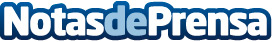 Schneider Electric ofrece soluciones de movilidad eléctrica end-to-end para toda la cadena de valorLa compañía presenta una solución 360º escalable para construir y operar eficientemente la infraestructura del vehículo eléctrico en el hogar, el trabajo y la vía pública. Sistema de carga inteligente desde el servicio de consultoría hasta una microgrid completa. Con 9 años de experiencia, EVlink cuenta con más de 125.000 puntos de recarga en todo el mundo y certificado Green PremiumDatos de contacto:Noelia Iglesias935228612Nota de prensa publicada en: https://www.notasdeprensa.es/schneider-electric-ofrece-soluciones-de Categorias: Nacional Automovilismo Ecología Logística Otros Servicios Industria Automotriz Otras Industrias Innovación Tecnológica Consultoría http://www.notasdeprensa.es